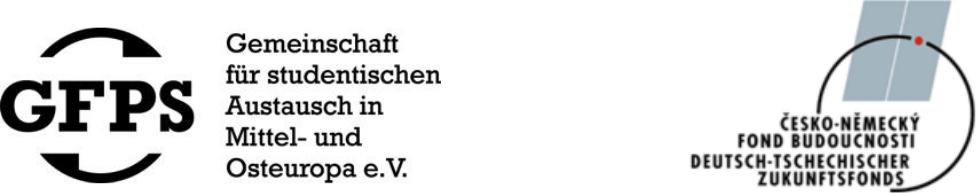 Zimní semestr 2018/2019Studijní stipendium GFPSDobrovolnická organizace GFPS nabízí za podpory Česko-německého fondu budoucnosti studentům všech studijních oborů semestrální stipendium na vybranou německou vysokou školu. Cílem stipendia je podpořit především první výjezdy studentů, kteří se chtějí zlepšit v německém jazyce a poznat německou kulturu.Co nabízíme:Stipendium ve výši 600 € měsíčně udělované od 1. 10. 2018 do 28. 2. 2019Úhradu semestrálního poplatku za studiumÚhradu případné vratné kauce za bydleníBezplatnou účast na dvou seminářích (na počátku a konci studijního pobytu), kde se schází stipendisté, předsednictvo a další členové GFPS z Čech, Německa, Polska a Běloruska (účast je povinná)Osobní asistenci při zařizování pobytu a začlenění do tzv. Stadtgruppe fungující v daném univerzitním městě. Již před odjezdem je v místě studia k dispozici německý student (člen Stadtgruppe), který stipendistovi pomůže s potřebnou administrativou, po příjezdu s poznáváním města apod.Podklady k přihlášení:Co očekáváme:Aktivní výkon studijního záměru (projekt), jeho následná prezentace a písemné vyhotoveníPísemné vyhotovení závěrečné zprávy z pobytuÚčast na dvou mezinárodních setkáních stipendistůVčasnou imatrikulaci na vybranou německou vysokou školu (plnění určitého počtu kurzů nebo kreditů ale není vyžadováno)Podmínky, které musí uchazeči splňovat:student denního studia české VŠvěk maximálně 30 letzájem o kulturní spolupráci v rámci středníEvropykomunikativní znalost německého jazyka(min. B1)české občanstvíVyplněná žádost o stipendium (formulář ke stažení zde: http://gfps.cz/stipendien/Formular-prihlaska-stipendia.docx)Popis projektu, na kterém chcete pracovat během zahraničního pobytu.Projektem může být výstup ze studia na zahraniční univerzitě, realizace vlastního nápadu, části závěrečné práce apod.Popis projektu by měl obsahovat obor, ve kterém bude práce psaná, popis tématu a metodiky projektu, hypotézy, stručnou osnovu a účel projektu.Musí být v německém jazyce v rozsahu 2-3 stran (Times New Roman 12, řádkování 1,5).Motivační dopis zahrnující důvody žádosti o stipendium GFPS rovněž v německém jazyce v rozsahu 1 strany (Times New Roman 12, řádkování 1,5).Poplatek za výběrové řízení 300,- Kč.Tento poplatek je třeba uhradit na účet 2600945904/2010. Ve zprávě pro příjemce uveďte svoje jméno a jako variabilní symbol použijte své rodné číslo bez lomítka. Bez zaplacení tohoto poplatku nebude přihláška považována za úplnou!Odpovědi na dotazy najdete na našich stránkách http://www.gfps.cz, případně napište na adresu  barbora.zikova@gfps.cz. Na tuto adresu také zasílejte vyplněné naskenované žádosti společně s ostatními podklady nejpozději do 20. 03. 20181.Ústní výběrové řízení proběhne v dubnu v Praze.Odevzdáním přihlášky dává uchazeč sdružení GFPS-CZ souhlas ke zpracování osobních údajů. Sdružení GFPS-CZ se zavazuje, že tyto údaje nebude poskytovat třetí osobě.